    КАРАР                                                                 РАСПОРЯЖЕНИЕ30 гыйнуар 2020 й.                          №  2                      30 января 2020 г.О снятии с учета в качестве нуждающихся в улучшении жилищных условий1. Снять с учета в качестве нуждающихся в улучшении жилищных условий  Халиуллину  Ляйсан  Ильдусовну.Основание: пп.4 пункта 1 статьи 56 жилищного кодекса Российской Федерации (Сертификат  о предоставлении  единовременной  денежной  выплаты    на  строительство  или  приобретение  жилого  помещения,улучшили жилье.)2. Контроль  за  исполнением данного распоряжения оставляю за собой.Глава Сельского поселения Мутабашевский сельсовет муниципального района Аскинский район Республики Башкортостан И.М.ХусаеновБАШҠОРТОСТАН РЕСПУБЛИКАҺЫАСҠЫН РАЙОНЫ   МУНИЦИПАЛЬ РАЙОНЫНЫҢ МОТАБАШАУЫЛ СОВЕТЫ АУЫЛ БИЛӘМӘҺЕ ХЭКИМИЭТЕ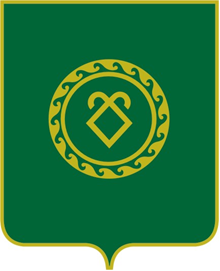 АДМИНИСТРАЦИЯСЕЛЬСКОГО ПОСЕЛЕНИЯМУТАБАШЕВСКИЙ  СЕЛЬСОВЕТМУНИЦИПАЛЬНОГО РАЙОНААСКИНСКИЙ РАЙОНРЕСПУБЛИКИ БАШКОРТОСТАН